What is Sexual Assault?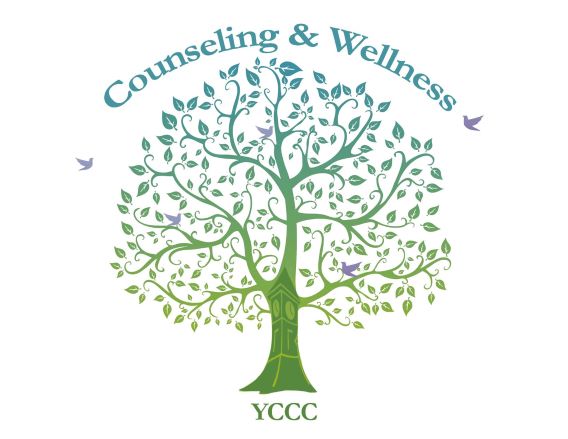 Any type of sexual contact without consent is sexual assault.  Without consent, a crime is committed.  Rape means there was a lack of consent.  Consent may be implied, not simply or always communicated.  For example, if someone is asleep or intoxicated, or both, consent is not possible.Maine Law:https://statelaws.findlaw.com/maine-law/maine-rape-and-sexual-assault-laws.htmlhttp://legislature.maine.gov/statutes/17-A/title17-Ach11sec0.htmlIt’s never too late to communicate to your partner about consent.  If you feel in danger, or wish to speak to a counselor, please call Penny Remick at 216-4415, email ypremick@yccc.eduOr contact Sexual Assault Response Services of Southern Maine at 1-800-871-7741, 24 hours a day, 7 days a week to phone or text them, or email or chat with them at sarsonline.org. 